Государственное учреждение образования”Средняя школа №31 г.Витебска“Классный час”Веселый балаганчик “  (IV  класс)                            Подготовила                                                               классный руководитель                                                                IV ”Д“ класса                                                                Рак Анна ВикторовнаВитебск, 2020Классный час «Веселый балаганчик»Цель: 
• Учить бережному и доброму отношению друг к другу. 
• Доставить детям радость от участия в мероприятии. 
• Способствовать развитию творческих способностей, сплочению коллектива. Ход мероприятия Звучит музыка, на сцену выходят ведущие.Ведущие. Здравствуйте, ребята!Участники: Здравствуйте!Ведущий 1-й: Что же вы недружно отвечаете? Давайте еще раз дружно и весело скажем друг другу «здравствуйте».Ведущий 2-й: А теперь, ребята, давайте познакомимся. Меня зовут...Ведущий 1-й: А меня...Ведущий 2-й: А тебя, мальчик, как зовут? А тебя, девочка?Ведущий 1-й: Сегодня в нашем зале много ребят, но хочется познакомиться с каждым.Ведущий 2-й: Мы сделаем так: пусть каждый назовет свое имя, и мы все познакомимся. Приготовились, ребята?Ведущий 1-й: Ну вот, теперь мы все знакомы и очень рады, что сегодня в нашем зале собрались самые хорошие, самые веселые ребята.Ведущий 2-й: Ребята! Вам когда-нибудь приходилось путешествовать? Очень хорошо! Вот и сейчас мы отправимся в путешествие в царство-государство веселых задач, где нас ждут трудности, всевозможные испытания. А отправимся мы туда на поезде, но не на обычном, а на волшебном. Итак, садитесь поудобнее! Поехали!Звучит музыка «Голубой вагон».Ведущий 1-й: А что же мы возьмем с собой в дорогу?Участники отвечают: Ловкость, смелость, хорошее настроение, сообразительность.Ведущий 2-й: А теперь командам приготовиться к жеребьевке.Идет жеребьевка команд. Дети надувают шары.  Надув его, ребенок понимает в какой он команде. Отряд разделен на три команды.Представление команд (название, девиз ). Капитан каждой команды представляет название своей команды и девиз.Ведущие оглашают правила.1.Выполнить все задания правильно.2.Побеждает команда, которая выполнила задание верно, либо быстрее всех, в зависимости от конкурса – 3 балла, за второе место -2 балла, а за третье место – 1 балл. Жюри подводит промежуточный итогКонкурс 1-йВедущий 1-й: Итак, 1-й конкурс — кроссворд «Загадка». Команда овечает сообща. 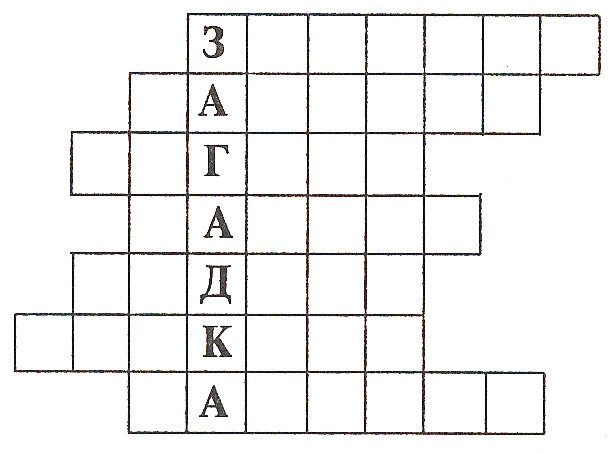 1. Есть в комнате портретВо всем на вас похожий,Засмейтесь - и в ответОн засмеется тоже.    (Зеркало)2. Деревянные подружкиПляшут по его макушке,Бьют его, а он гремит,В ногу всем шагать велит.    (Барабан)3. Листья клена пожелтели,В страны юга улетелиБыстрокрылые стрижи.Что за месяц, подскажи.    (Август)4. Лист бумаги по утрамНа квартиру носят к нам.На одном таком листеМного разных новостей.    (Газета)5. Что за чудо-красота!Расписные воротаПоказались на пути!В них ни въехать, ни войти.    (Радуга)6. Овсом не кормят,Кнутом не гонят,А как пашет –Семь плугов тащит.    (Трактор)7. Тучек нет на горизонте,Но раскрылся в небе зонтик.   (Парашют)Конкурс 2-й. Вы помните, конечно, Чарли Чаплина в старых немых фильмах? Какие замечательные истории он рассказывал без всяких слов, только жестами и мимикой. Вот и вам предлагается заняться пантомимой. Это поможет вам развить творческие способности и уверенность в себе.1. Чью я работу делаю:— маляра,— учителя,— почтальона,— сапожника,— плотника,— водителя автобуса.2. Покажи, что ты чувствуешь:— когда пришел в гости и неожиданно попал на день рождения;— когда кто-то у тебя отнимает мороженое;— когда ты пошел с мамой за покупками и потерялся;— когда у тебя болит живот;— когда собаке отдавили лапу;— когда светит солнце;3. Покажи походку:— солдата,— балерины,— очень старого человека,— очень спешащего человека,— задаваки,— копуши.4. Конкурс подсказок.По два представителя сдают экзамен. Один знает стихотворение (оно задано ведущим на листочке), другой — нет. Знающему нужно с помощью пантомимы подсказать текст товарищу, чтобы он сумел прочесть стихотворение («Идет бычок, качается», «Уронили мишку на пол», «Зайка серенький сидит и ушами шевелит» и т. д.).Конкурс 3-йПридумать 10 слов на одну букву и составить рассказ таким образом, чтобы с этих слов начинались предложения.Конкурс 4-йПридумать и изобразить скульптурную группу на заданную тему «Проиграли», «Праздник на корабле», «Победитель космоса», «Лесной карнавал», «Встреча Нового года», «Опять двойка», «В туристском походе».Конкурс 5-йПроизнести одно и то же слово или фразу в разных сценках с разной интонацией:— таинственно,— гневно,— радостно,— с угрозой,— печально.(«Неплохо», «Войдите», «Подумай еще», «То ли еще будет», «Подойди ко мне», «Закрой дверь»)Звучит музыка.Ведущий 1-й: Ребята, вы любите сказки? Конечно, любите! Сказки любят все, даже взрослые. Вот поэтому заключительную часть нашего путешествия мы проведем на Поляне сказок.Ведущий 2-й. Вам, ребята, наверное, очень хочется побывать там? Давайте, мы вам поможем.Ведущий 1-й: Конечно, поможем ребятам попасть на Поляну сказок! Но для этого им нужно вспомнить, из какой сказки слова:Лети, лети лепесток,Через запад на восток,Через север, через юг,Возвращайся, сделав круг,Лишь коснешься ты земли,Быть по-моему вели.Ведущий 2-й: Правильно, ребята! Сказка называется «Цветик-семицветик», и у нас есть волшебный цветок. Мы сейчас оторвем лепесток, а вы все вместе очень дружно скажете волшебные слова, и мы с вами окажемся на Поляне сказок. Приготовились.Ребята повторяют слова.Ведущий 1-й: Вот мы с вами и оказались на Поляне сказок.Ведущий 2-й: Сколько здесь сказочных героев!Ведущий 1-й: Как, а разве, ребята, вы не видите их? Вы, наверное, забыли, что сказка учит мечтать и требует от нас одного - верить в нее.Ведущий 2-й: И сейчас, ребята, если вы очень захотите, некоторые герои сказок на нашей волшебной Поляне могут ожить. Но только надо очень захотеть этого. А еще принять активное участие в литературном ту-ви (турнир-викторина).Ведущий 1-й: Каждой команде будет предложен отрывок из художественного произведения. Нужно отгадать, о ком или о чем идет речь, назвать автора.1. Ой вы, бедные сиротки мои,Утюги и сковородки мои!Вы пойдите-ка, немытые, домой,Я водою вас умою ключевой,Я почищу вас песочком,Окачу вас кипяточком,И вы будете опять,Словно солнышко сиять!(Федора из «Федорино горе» К. И. Чуковского)2. Всю ночь накануне торжества просидели они за шитьем и сожгли больше шестнадцати свечей. Всем видно было, что они очень стараются управиться в срок. Они делали вид, что снимают ткань со станков, они резали большими ножницами воздух, они шили иглой без нитки.(Портные из сказки «Новое платье короля» Г. -X. Андерсена)3. Вдруг из ворот обгоревшего домаВышел один человек незнакомый.Рыжий от ржавчины, весь в синяках,Девочку крепко держал он в руках.(Неизвестный герой из одноименного стихотворения С. Я. Маршака)4. Через две минуты борода его была вполне пригодна к употреблению. Он вырвал два волоска, и не успела еще растаять в воздухе сопутствующая этому хрустальная музыка, как одежда наших друзей стала выглядеть так, словно ее только что хорошенько отутюжили, а обувь не только заблестела, но даже запахла самым дорогим сапожным кремом.(Старик Хоттабыч из одноименной сказки Л. Лагина)5. Как он ездил за кольцом,Как на небе был послом,Как хитро поймал Жар-птицу,Как похитил Царь-девицу,Как к числу других затейСпас он тридцать кораблей,Как в котлах он не сварился,Как красавцем учинился —Словом, наша речь о том,Как он сделался царем.(Иван из сказки «Конек-Горбунок» П. Ершова)6. Он появился на тротуаре с ведром извести и длинной кистью в руках. Вздыхая, он окунул кисть в ведро и провел ею по верхней доске забора, потом повторил эту операцию, проделал ее снова, сравнил ничтожную выбеленную полоску с необозримым материком некрашеного забора и уселся под деревом в полном унынии.(Том Сойер из романа М. Твена «Приключения Тома Сойера»)Ведущий 2-й. Итак, закончился наш литературный турнир-викторина. А сейчас мы переходим к самому, пожалуй, интересному конкурсу — «Сказка, сказка, приходи!».Ведущий 1-й: Каждой команде предложена сказка. Задача участников состоит в следующем: приблизить содержание одной народной сказки к выбранной теме, вскрыть проблему, отразив положительные и отрицательные стороны.1. «Курочка ряба».2. «Теремок».4. «По щучьему велению».5. «Сказка о рыбаке и рыбке».6. «Волк и семеро козлят».Ведущий 2-й: Вот и сказкам конец. А кто слушал - молодец!Ведущий 1-й: Закончился наш конкурс «Сказка, сказка, приходи». А сейчас время подвести итоги.Идет подведение итогов.Ведущий 2-й: Вот и подошло к концу наше путешествие. Вы показали свою находчивость, смекалку, сумели с честью преодолеть все препятствия, но победила... команда. Она и получает приз.Идет награждение.Ведущий 1-й:А теперь пришла пора прощаться.Пусть над нами навсегдаСолнце ласковое светит —Символ мира и труда!Ведущие вместе: До свидания, ребята!